03.01.2022Уборка снегаУл.Луначарского остановка «Молокозавод»Ул.Маяковского (поворот на «Висмут»)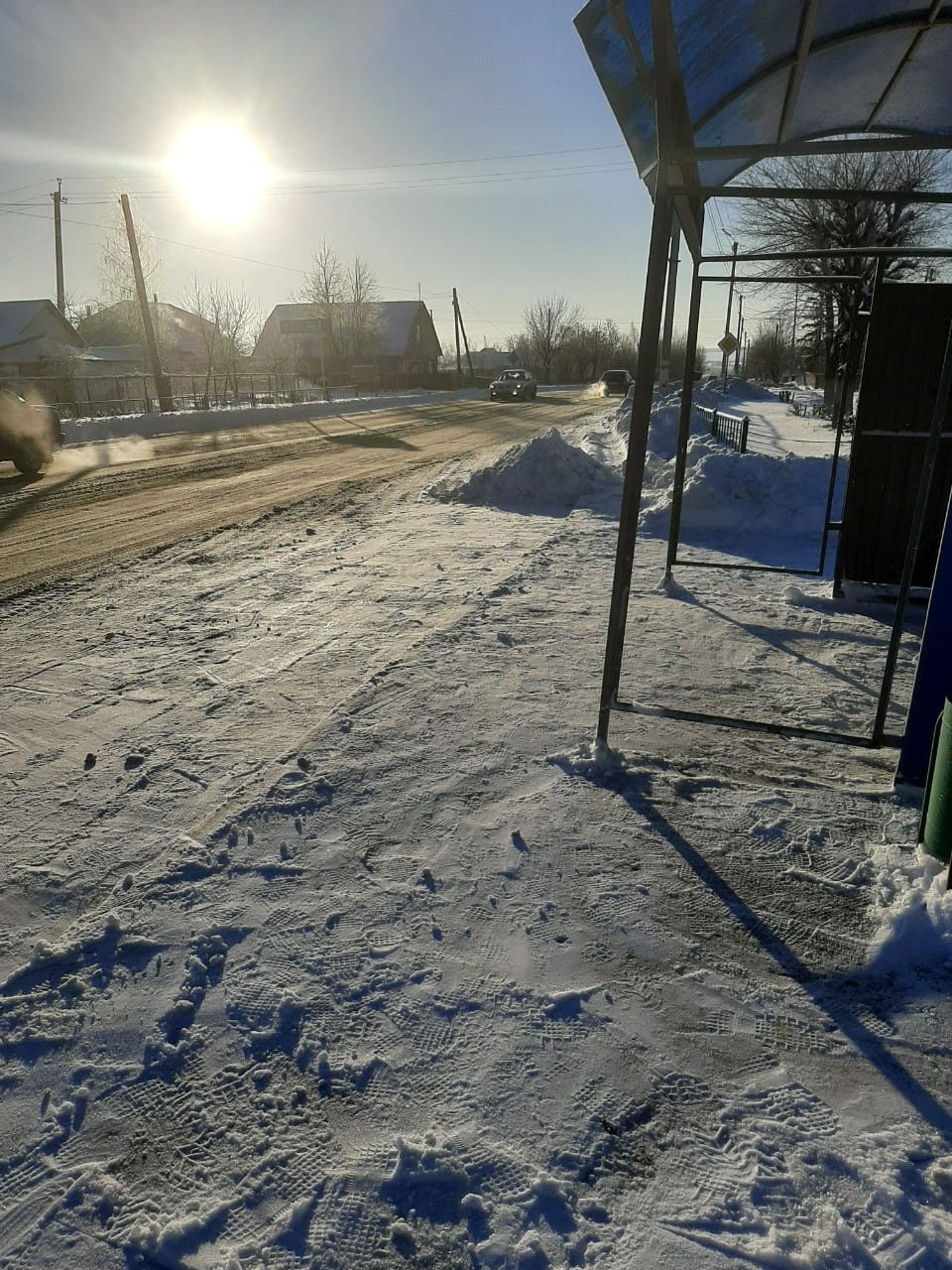 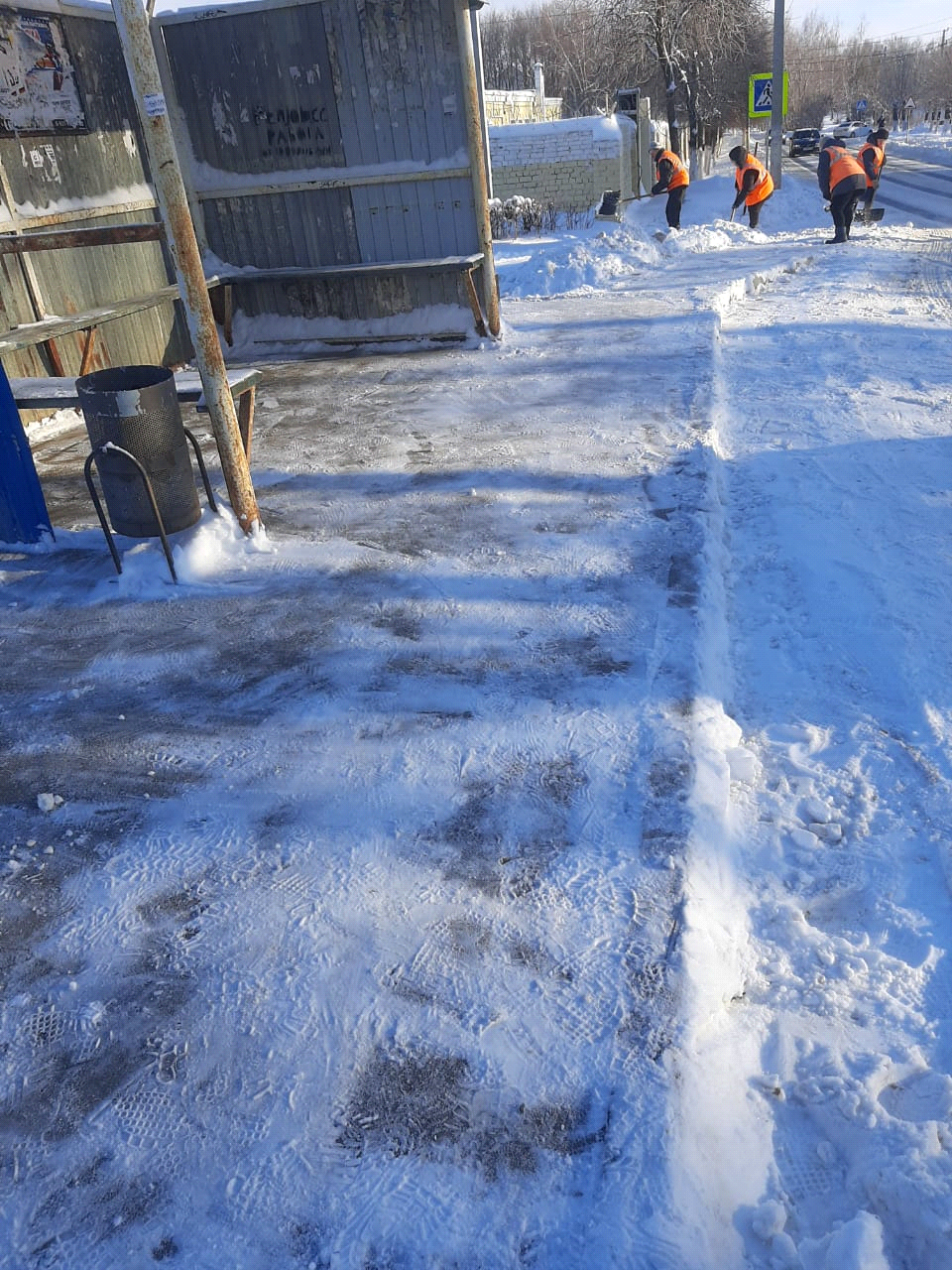 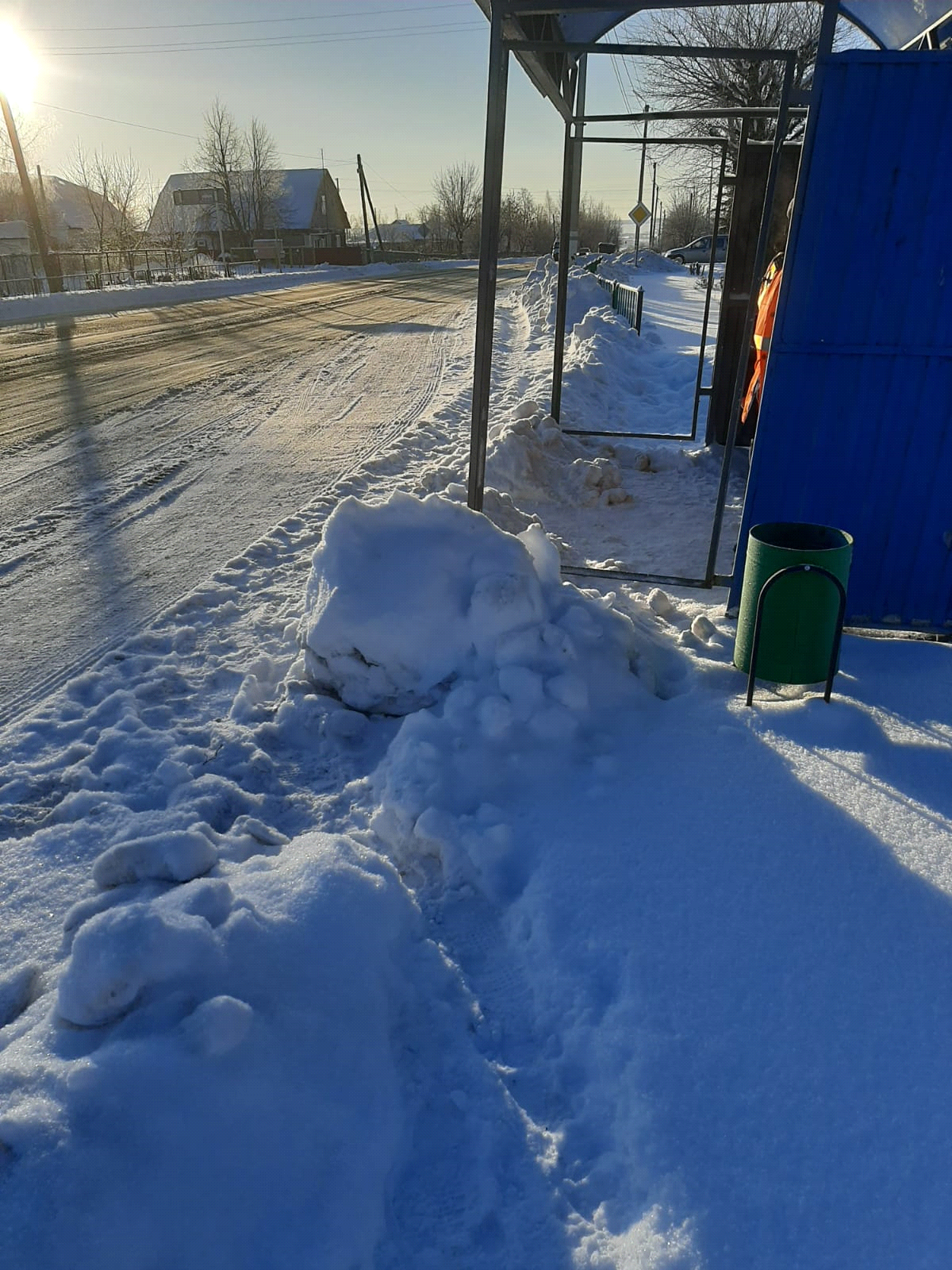 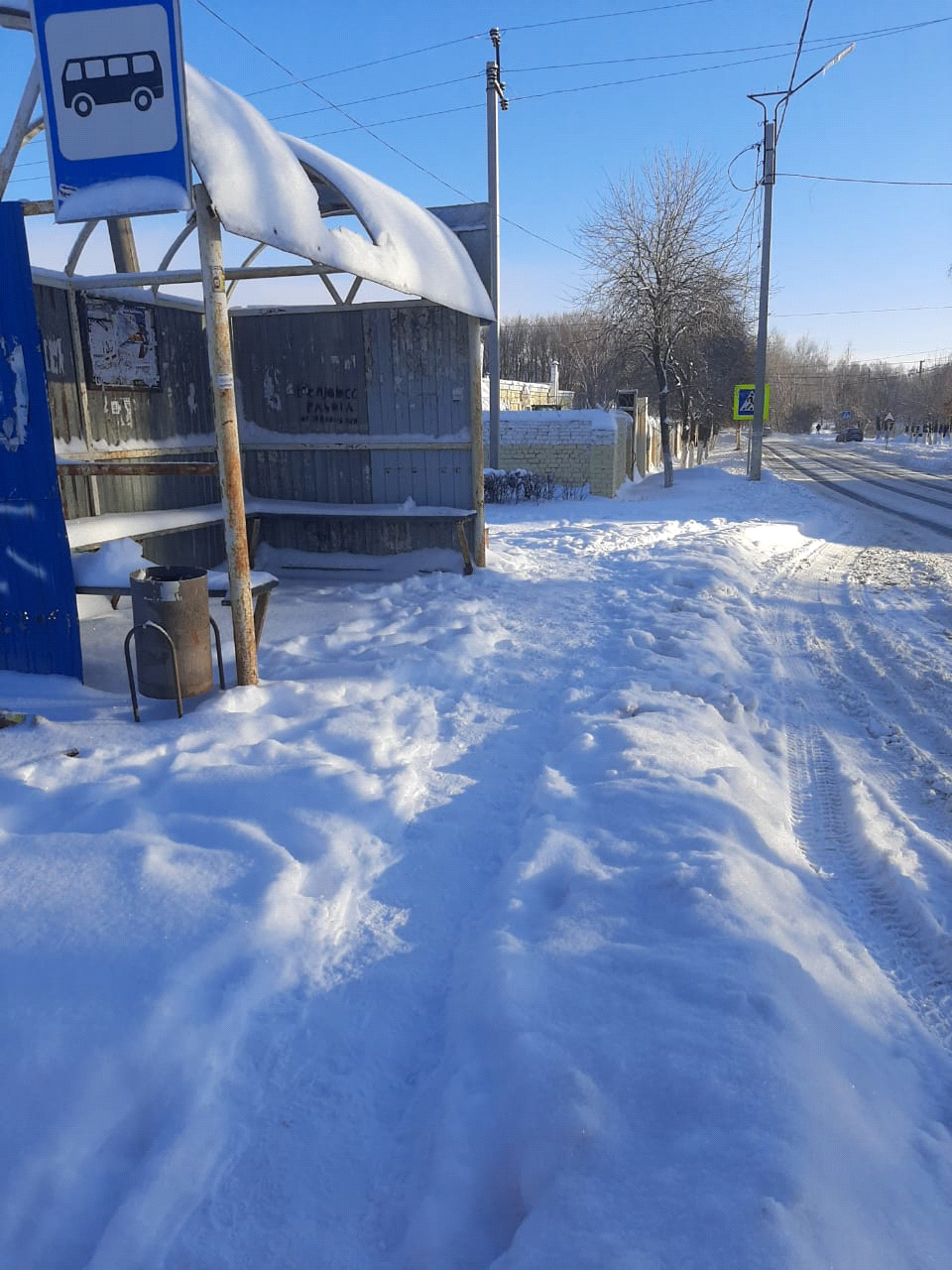 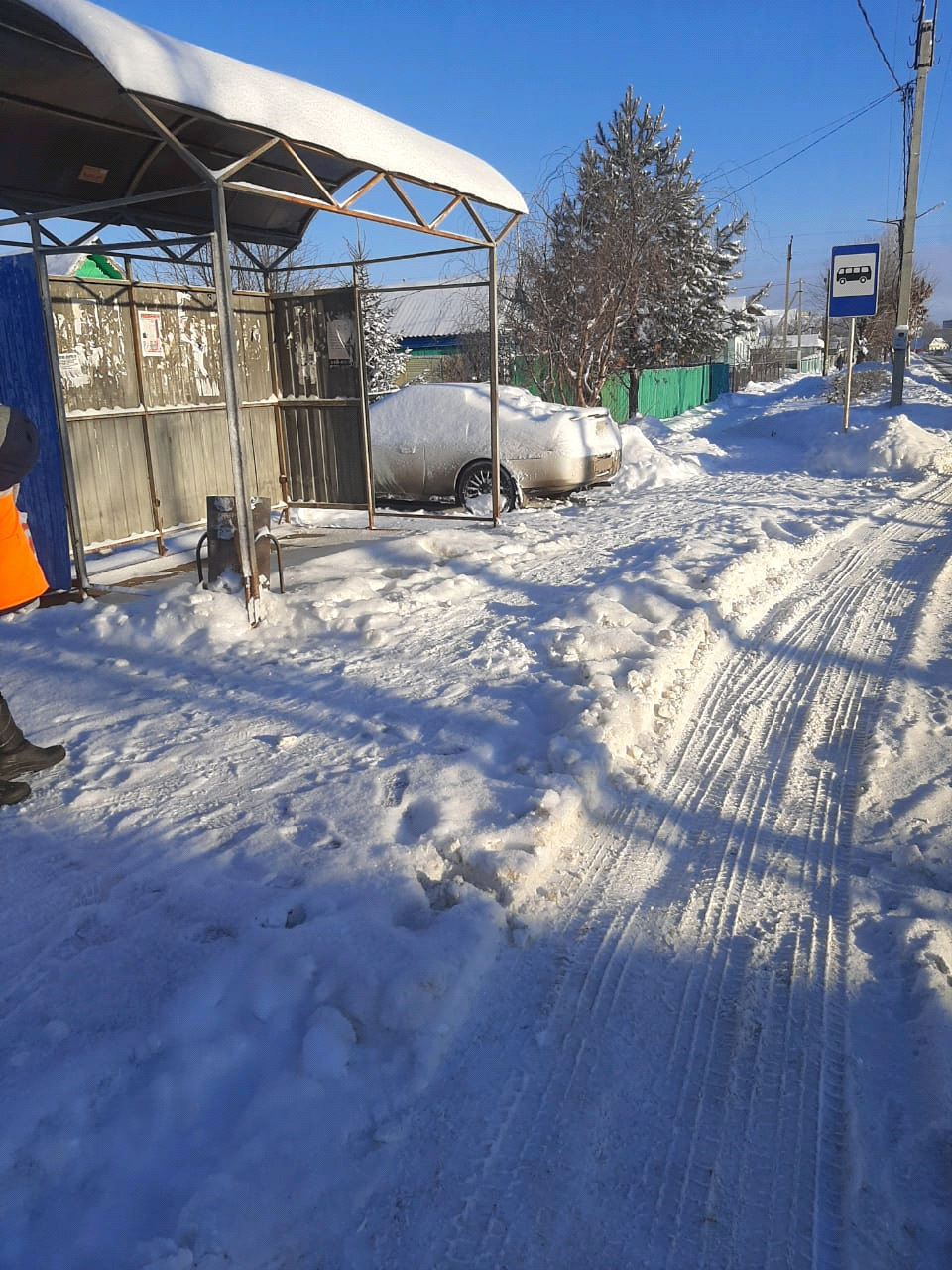 